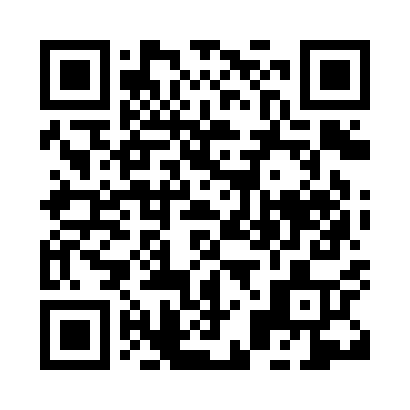 Prayer times for Gaya, NigerMon 1 Apr 2024 - Tue 30 Apr 2024High Latitude Method: NonePrayer Calculation Method: Muslim World LeagueAsar Calculation Method: ShafiPrayer times provided by https://www.salahtimes.comDateDayFajrSunriseDhuhrAsrMaghribIsha1Mon5:326:4312:504:046:588:042Tue5:316:4212:504:036:588:043Wed5:316:4112:494:026:588:044Thu5:306:4112:494:016:588:045Fri5:296:4012:494:016:588:056Sat5:296:4012:494:006:588:057Sun5:286:3912:483:596:588:058Mon5:276:3812:483:596:588:059Tue5:266:3812:483:586:588:0510Wed5:266:3712:473:576:588:0511Thu5:256:3712:473:566:588:0512Fri5:246:3612:473:566:588:0513Sat5:246:3512:473:556:588:0614Sun5:236:3512:463:546:588:0615Mon5:226:3412:463:536:588:0616Tue5:226:3412:463:526:588:0617Wed5:216:3312:463:526:588:0618Thu5:216:3312:463:516:588:0619Fri5:206:3212:453:506:598:0720Sat5:196:3212:453:496:598:0721Sun5:196:3112:453:506:598:0722Mon5:186:3112:453:506:598:0723Tue5:176:3012:453:516:598:0824Wed5:176:3012:443:516:598:0825Thu5:166:2912:443:526:598:0826Fri5:166:2912:443:536:598:0827Sat5:156:2812:443:536:598:0928Sun5:156:2812:443:547:008:0929Mon5:146:2712:443:547:008:0930Tue5:136:2712:433:557:008:09